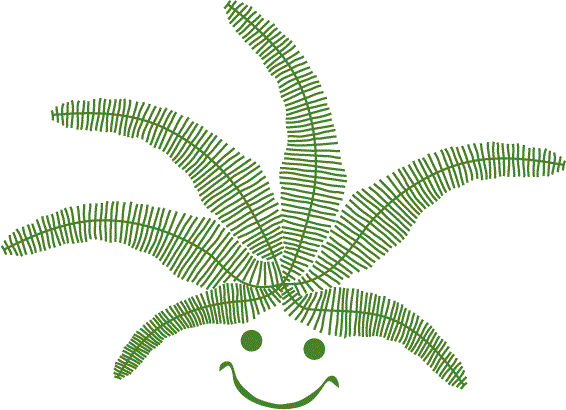 Bregnen Naturbørnehave, Bregningevej 29, 4450 Jyderup 	Evaluering af arbejdet med den pædagogiske læreplan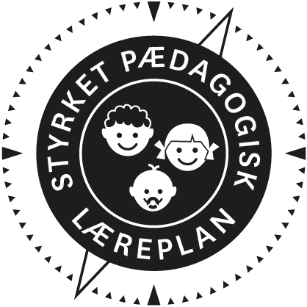 Om skabelonenDenne skabelon henvender sig til jer, som er ledere og medarbejdere i dagtilbud. Formålet med skabelonen er at inspirere og understøtte jeres skriftlige evaluering af arbejdet med den pædagogiske læreplan. Den skal gennemføres mindst hvert andet år. Det er ikke et lovkrav, at I benytter denne skabelon. Den lovgivningsmæssige ramme for udarbejdelse og evaluering af den lokale pædagogiske læreplan er dagtilbudsloven med tilhørende bekendtgørelse, der er udfoldet i Børne- og Undervisningsministeriets publikation Den styrkede pædagogiske læreplan, Rammer og indhold, 2018. Vær opmærksom på: Den primære målgruppe for den skriftlige evaluering er jer selv og forældrene i jeres dagtilbud Det er et krav, at I reviderer jeres skriftlige læreplan på baggrund af evalueringen, hvis evalueringen skulle give anledning til ændringer eller justeringer. Fokus i evalueringen er på sammenhængen mellem det pædagogiske læringsmiljø og børnenes udbytte, dvs. hvorvidt og hvordan det pædagogiske læringsmiljø understøtter trivsel, læring, udvikling og dannelse for alle børn.Evalueringen skal offentliggøres.Denne skabelon indeholder alle de lovmæssige krav til evalueringen. Lovkravene finder I i de to midterste afsnit ”Evaluering og dokumentation” og ”Inddragelse af forældrebestyrelsen”. Skabelonen indeholder desuden spørgsmål, som kan støtte jeres evalueringsproces samt jeres fremadrettede arbejde med løbende at revidere den skriftlige læreplan. 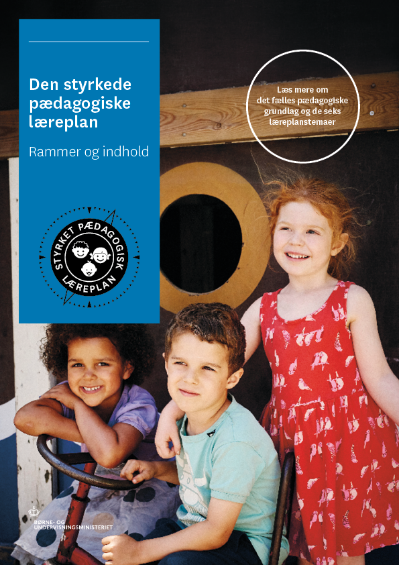 Den styrkede pædagogiske læreplan, Rammer og indhold Brug af skabelonenNår I udfylder skabelonen, skal I klikke på skrivefeltet. I kan fremhæve tekster og indsætte billeder. I kan slette denne side ved at markere teksten og billedet og trykke delete. I kan også slette den sidste side, hvis I ønsker det.Arbejdet med den pædagogiske læreplan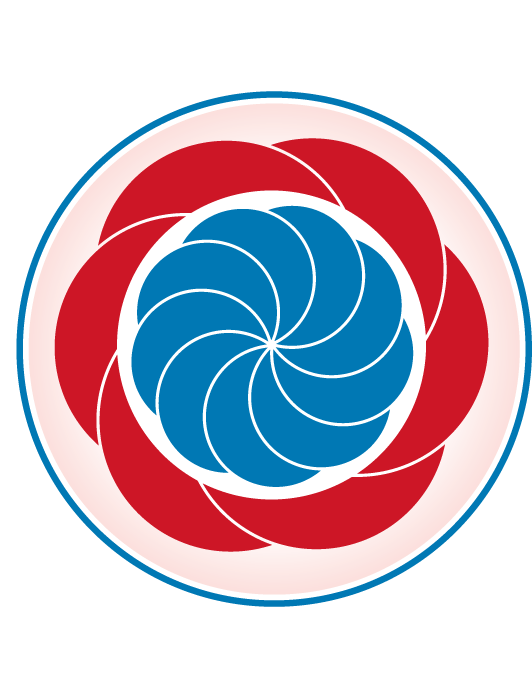 ”Lederen af dagtilbuddet er ansvarlig for at etablere en evalueringskultur i dagtilbuddet, som skal udvikle og kvalificere det pædagogiske læringsmiljø.””Med evalueringskultur i dagtilbuddet forstås, at lederen har ansvar for, at det pædagogiske personale og ledelsen løbende forholder sig refleksivt til, hvordan de pædagogiske læringsmiljøer understøtter børnegruppens trivsel, læring, udvikling og dannelse.” Den styrkede pædagogiske læreplan, Rammer og indhold, s. 50-51Hvilke dele af vores pædagogiske læringsmiljø har vi særligt haft fokus på over de sidste 2 år?Her kan I opliste, hvad I har haft særligt fokus på som en del af arbejdet med læreplanen, fx morgenstund, leg, social udvikling. I kan også indsætte billeder eller andet fra jeres arbejde. I Bregnen har vi haft særligt fokus på både pædagogiske og praktiske tiltag.Herunder har vi arbejdet med; at forbedre strukturen i huset bl.a. ved at kigge nærmere på gruppefordelingen og skabe bedre rammer og læringsmiljøer omkring de faste rutiner.Vi har også arbejdet med de udendørs æstetiske læringsmiljøer og legepladskulturen, da vi bruger det meste af året ude i vores have.Vi har i de sidste 2 år også haft særligt fokus på indkøring af de nye børn – hvordan skaber vi den bedst mulige overgang i trygge, rare og rolige omgivelser.Ydermere har vi arbejdet med afsnittet i læreplanen omkring børn i udsatte positioner.Hvordan har vi organiseret vores evalueringskultur?Her kan I kort beskrive jeres arbejde med at etablere en systematisk evalueringskultur. I kan fx beskrive, hvordan, hvor ofte og i hvilke fora I drøfter, reflekterer over og evaluerer jeres pædagogiske praksis. I kan også beskrive, om I arbejder med særlige metoder, fx Redskab til selvevaluering, Tegn på læring, Redskab til forankringsproces eller om I arbejder eksperimenterende eller undersøgende med en særlig tilgang.I Bregnen italesætter vi ofte overfor hinanden hvordan vi kan gøre tingene anderledes, afprøve nye tiltag og hvordan vi kan justere pædagogikken både i forhold til det enkelte barn og grupperne.Vi har arbejdet på at få nedfældet vores daglige snakke i særlige evaluerings skemaer, som vi selv har lavet ud fra smitte-modellen.Vi har løbende evalueret både på gruppemøder, personalemøder og på pædagogiske dage. Hvordan har vi arbejdet med vores lokale skriftlige læreplan?Her kan I kort skrive, hvordan I har grebet arbejdet an, fx om I har lavet workshop, gennemført konkrete evalueringer, haft oplæg fra interne eller eksterne. I kan også indsætte billeder eller lignende.Vi har arbejdet med læreplanen på flere af vores pædagogiske dage, hvor vi bl.a. også har haft oplægsholdere ude for at præsentere os for- samt inspirere os omkring specifikke læreplanstemaer.Sanni Maria Pedersen Korsgaard; oplæg om ”natur og science”.Nanett Borre; oplæg om ”krop, sanser og bevægelse”.Hele personalet har også deltaget i 2 dages pædagogisk konference omhandlende de nye styrkede læreplaner.Senest har vi afholdt en pædagogisk dag omkring evaluering af læreplanen og vores evalueringskultur.Evaluering og dokumentation af elementer i det pædagogiske læringsmiljø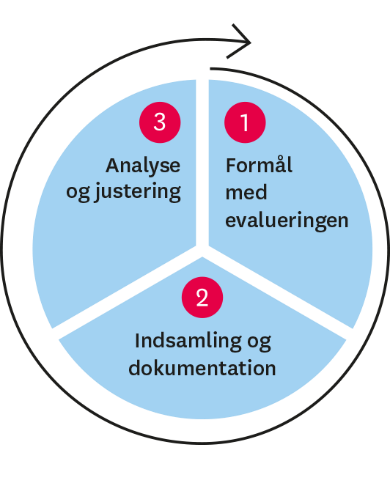 ”Lederen er ansvarlig for, at arbejdet med den pædagogiske læreplan evalueres mindst hvert andet år med henblik på at udvikle arbejdet. Evalueringen skal tage udgangspunkt i de pædagogiske mål og herunder en vurdering af sammenhængen mellem det pædagogiske læringsmiljø i dagtilbuddet og børnenes trivsel, læring, udvikling og dannelse.Evalueringen skal offentliggøres.Lederen af dagtilbuddet er ansvarlig for at sikre en løbende pædagogisk dokumentation af sammenhængen mellem det pædagogiske læringsmiljø og børnenes trivsel, læring, udvikling og dannelse. Den pædagogiske dokumentation skal indgå i evalueringen.Som led i at kunne evaluere sammenhængen mellem det pædagogiske læringsmiljø i dagtilbuddet og børnegruppens trivsel, læring, udvikling og dannelse kan der fokuseres på elementer i det pædagogiske læringsmiljø. På den ene side fx, hvordan børnesynet, børneperspektivet og arbejdet med dannelse kommer til udtryk i det daglige pædagogiske arbejde, og på den anden side eksempelvis:Børnegruppens trivsel og læringBørn i udsatte positioners trivsel og læringTosprogede børns trivsel og læringDet enkelte barns trivsel, læring, udvikling og dannelse.Fokus på enkelte elementer kan bidrage til at kvalificere evalueringen af sammenhængen mellem det pædagogiske læringsmiljø og børnenes trivsel, læring, udvikling og dannelse.”Den styrkede pædagogiske læreplan, Rammer og indhold, s. 51Udvælg en eller flere evalueringer, som I har gennemført i de seneste to år, og saml op på erfaringerne ved at svare på nedenstående fire spørgsmål for hver evaluering. De fire spørgsmål knytter an til trinene i en evalueringsproces. Vælg gerne evalueringer, som betød, at I efterfølgende ændrede jeres pædagogiske praksis. Hvad var formålet med den evaluering, vi gennemførte? Her skriver I kort, hvilket område i jeres pædagogisk læringsmiljø I satte fokus på i evalueringen og hvorfor. Hvad var det I var nysgerrige på eller der udfordrede jer? Dette er trin 1 i evalueringscirklen.Vi har valgt at tage udgangspunkt i 2 forskellige evalueringer, så de kommende afsnit er delt i 1 og 2.Evaluering omkring vores garderobekultur - og rutiner.Evaluering omkring vores pædagogiske arbejde med børn i udsatte positioner.1: Vi har løbende de sidste par år evalueret og justeret på de faste rutiner omkring vores garderobe.De særlige udfordringer vi har haft i garderobe situationer har bl.a. været uro/højt støjniveau, konflikter, børn der blev pressede eller udadreagerende.Vi har været nysgerrige på hvilke forandringsprocesser, der skulle til for at opnå de mål vi har sat for dette specifikke læringsmiljø.Vores mål omkring garderoben har været: Mere tid og ro til at øve selvhjulpne færdigheder, nærværende voksne, overskud til det enkelte barn og at skabe et rart og roligt læringsmiljø.2. Vi har i læreplanen beskrevet forskellige tiltag og tilgange til børn i udsatte positioner i børnehaven.Vi evaluerer løbende på personalemøderne og gruppemøderne om de tiltag, rammer og læringsmiljøer vi skaber omkring de børn, som befinder sig i udsatte positioner, skaber trivsel og udvikling hos det enkelte barn.Vi blev udfordrede på store konflikter, udadreagerende adfærd og utryghed hos de andre børn når de var i nærheden af de børn, som befandt sig i udsatte positioner.Vi har været nysgerrige på hvordan vi indretter vores læringsmiljøer så børn i udsatte positioner kan bringes i trivsel og have en mindre konfliktfyldt hverdag.Vores mål har været at skabe nogle rammer, så pågældende børn, på samme vilkår som de andre har kunne deltage i de sociale fællesskaber, aktiviteter og den frie leg.Hvilken pædagogisk dokumentation har vi indsamlet i arbejdet med den gennemførte evaluering?Her beskriver I kort den dokumentation af det pædagogiske læringsmiljø, I har indsamlet i forbindelse med evalueringen. Pædagogisk dokumentation kan bestå af en vifte af forskellige måder at beskrive børnenes trivsel, læring, udvikling og dannelse på, fx praksisfortællinger, fotos, observationer, videooptagelser, screeninger, relations skemaer, børneinterviews, tegninger. Indsamling af pædagogisk dokumentation er trin 2 i evalueringscirklen. Har I under evalueringen skrevet på en planche eller lignende, kan I indsætte et billede.1: Vi har dokumenteret ved løbende at nedskrive observationer, som vi herefter har diskuteret og evalueret i fællesskab på vores personalemøder.Vi har også haft garderoben som punkt i vores børnemiljøvurdering, hvor vi har indsamlet dokumentation igennem børneinterviews. 2: Vi indsamlet dokumentation igennem flere forskellige metoder. Vi har i højere grad indsamlet viden om de specifikke børn igennem forældresamtaler. Til forældresamtalerne / samarbejdsaftalerne har vi i fællesskab med forældrene udfærdiget handleplaner og efterfølgende afholdt opfølgende samtaler, hvorefter tiltagene er blevet justeret. Vi har indsamlet dokumentation af de pågældende børns trivsel og situation igennem praksisfortællinger, sociale historier og børnesamtaler.Vi har i højere grad, efter samarbejdsaftaler, fået indsamlet dokumentation igennem eksterne observationer fra vores pædagogisk-psykologisk konsulent i PPR.Hvad lærte vi om sammenhængen mellem vores pædagogiske læringsmiljø og børnenes trivsel, læring, udvikling og dannelse?Her skriver I kort resultaterne af jeres analyse, fx hvordan den indsamlede dokumentation gjorde jer klogere på det, I var blevet nysgerrige på? Hvad var jeres vurdering af det pædagogiske læringsmiljøs betydning for børnegruppens trivsel, læring, udvikling og dannelse? Dette er første del af trin 3 i evalueringscirklen. Har I under evalueringen skrevet resultaterne på en planche eller lignende, kan I indsætte et billede.1: Vi har observeret at de ændringer vi har foretaget i det pædagogiske læringsmiljø omkring garderoben, har skabt god udvikling i forhold til de mål vi havde sat os. Vi har set bedre udvikling omkring selvhjulpne færdigheder. Vi har observeret bedre trivsel hos børnene i form af, at konfliktniveauet er faldet, flere af de yngste børn er mere trygge og glade i garderoben efter at der er kommet mere ro. Der er ydermere blevet skabt bedre grobund for at udvikle positive og nærværende relationer både imellem børnene og i barn/voksenrelationen.2: Vi har observeret at de tiltag og det fokus både fra det pædagogiske personale i samspil med forældre og den pædagogisk-psykologiske konsulent, har givet os en meget større indsigt i det enkelte barn i en udsat positions hverdag.Vi har set en positiv udvikling i form af, at det er blevet lettere at hjælpe børnene med at italesætte, hvad der er svært, hvordan deres dag har været og hvorfor. Herefter har vi kunne handle ud fra børnenes egen opfattelse og justere på de pædagogiske redskaber og metoder vi har anvendt.Det har skabt en bedre trivsel for børnene i udsatte positioner og skabt mere tryghed hos de andre børn at vi i højere grad har kunnet skabe sammenhæng i deres hverdag, igennem tæt forældresamarbejde og vejledning omkring brugen af meningsfulde pædagogiske redskaber tilpasset det enkelte barn.Hvilke ændringer og/eller justeringer af praksis gav evalueringen anledning til?Her skriver I kort, hvordan I handlede på baggrund af jeres nye indsigter om jeres pædagogiske læringsmiljø. I kan bl.a. skrive, hvorvidt evalueringen gav anledning til at justere jeres pædagogiske praksis, og om den gav anledning til at afprøve konkrete tiltag og justere jeres skriftlige læreplan. I kan også samle op og se på tværs af de udvalgte områder, I har evalueret. Er justeringerne stadig en del af jeres praksis i dag? Har I brugt jeres indsigter i udvalgte evalueringer i andre sammenhænge? Dette er anden del af trin 3 i evalueringscirklen.1: På baggrund af vores nye indsigter sender vi nu børnene i garderoben i mindre grupper og nogle børn tager tøj på inde på stuen. Vi sender også børnene i garderoben efter deres behov og dagsform, nogle trives bedst med at komme hurtigt i tøjet og ud, andre har brug for mere tid og ro. Der er en voksen som trækker i tøjet med det samme, som kan stå klar til at modtage de børn der kommer ud først – hermed skal børnene ikke sidde og vente på at de må gå ud.Fremadrettet har vi mange ideer til at videreudvikle læringsmiljøet i garderoben, bl.a. med billeder af rod/ikke rod, hvilke ting findes der i min garderobe. Der bliver indkøbt små kurve til at hænge i det enkelte barns garderobe, så de bedre selv kan nå vanter, huer m.m. Justeringerne er stadig en del af vores praksis, men bliver fortsat evalueret løbende. Vi sætter stadig nye delmål i forhold til at opretholde den positive udvikling, f.eks. Hvordan skaber vi et miljø hvor de store børn hjælper de mindre børn og hvilken effekt ville det have på børnefællesskabet. 2: På baggrund af at vi har fået en større indsigt i det enkelte barn i en udsat positions hverdag og hvilke udfordringer barnet møder, benytter vi nu en bred vifte af forskellige tiltag for at bringe det enkelte barn i trivsel. Vi har opdelt børnene i mindre grupper for at tage særligt hensyn til børnene i udsatte positioner.Vi har indført eftermiddagspauser, så børnene har mulighed for at få slappet af i rolige omgivelser.Skabt rum for at lege to og to sammen alene for at styrke børnene i deres relationer.Brugt forskellige måder at kommunikere på, for at hjælpe børnene med at italesætte svære situationer og få øje på de positive ting barnet har oplevet i løbet af dagen. ”Byg din dag i LEGO”, sociale historier, ”Fri for mobberi” samtale tavler.I perioder har vi også tilpasset personaleressourcerne, for at have mulighed for at skabe én-til-én voksenkontakt med børnene i udsatte positioner. Vi har i højere grad arbejdet på tværs af grupperne og vurderet fra dag til dag hvilken aktivitet barnet ville få flest succesoplevelser af at deltage i.Justeringerne er stadig en del af vores praksis, som der dog bliver skruet op og ned på, alt afhængig af, om der er børn i institutionen som har behov for det.Evalueringen af tiltagene for børnene i udsatte positioner har skabt en refleksion omkring, om disse pædagogiske redskaber også kunne gavne de andre børn i børnehaven, og blive en mere integreret del af det pædagogiske læringsmiljø.  Inddragelse af forældrebestyrelsen”Forældrebestyrelsen i kommunale, selvejende og udliciterede daginstitutioner skal inddrages i udarbejdelsen og evalueringen af og opfølgningen på den pædagogiske læreplan.Forældrebestyrelsen for den kommunale dagpleje skal inddrages i udarbejdelsen og evalueringen af og opfølgningen på den pædagogiske læreplan.”Den styrkede pædagogiske læreplan, Rammer og indhold, s. 52Hvordan har vi inddraget forældrebestyrelsen i evalueringen af den pædagogiske læreplan?Her skriver I kort, hvordan I har inddraget forældrebestyrelsen og eventuelt forældrerådet, fx om I har drøftet, hvad I har sat fokus på i løbende evalueringer, resultaterne og hvilke tiltag det har givet anledning til, eller hvordan forældrebestyrelsen aktivt har været inddraget i ændringer eller justeringer af den daglige praksis.Forældrebestyrelsen er blevet præsenteret for vores læreplan og har godkendt den. Vi har sammen med bestyrelsen beskrevet vores kerneopgaver og værdigrundlag.Vi har en gang om året et fælles møde med hele personalet og forældrebestyrelsen hvor vi snakker om igangværende og kommende tiltag både praktisk og pædagogisk. Her har vi mødt opbakning og positive tilkendegivelser omkring vores pædagogiske arbejde i hverdagen. Da børnehaven er blevet fusioneret med friskolen som ligger ved siden af, har bestyrelsen haft et andet fokus det seneste halvandet år. Bestyrelsen er nu fælles for hele organisationen, herunder har børnehaven et forældreråd hvor der sidder 2 repræsentanter i bestyrelsen.Forældrerådet bliver også præsenteret for denne evaluering.Det fremadrettede arbejde”En systematisk og udviklende evalueringskultur er central for den løbende udvikling af den pædagogiske praksis, og målet er bedre pædagogiske læringsmiljøer for børnene gennem en systematisk evalueringskultur og en meningsfuld og udviklende feedback til det pædagogiske personale.”Den styrkede pædagogiske læreplan, Rammer og indhold, s. 50-51Hvilke områder af vores pædagogiske læringsmiljø vil vi fremadrettet sætte mere fokus på? Her kan I kort skrive, hvad I vil sætte fokus på i jeres pædagogiske læringsmiljø fremadrettet og hvorfor. I afsnit ét så I tilbage på, hvad I allerede har arbejdet med. Har I fået øje på, om der er dele af jeres pædagogiske læringsmiljø, I ikke har haft fokus på, fx rutinesituationer, børn i udsatte positioner, mv.? I kan også skrive, om der er områder, I har haft fokus på, men har behov for at genbesøge.Vi vil i vores fremtidige tiltag stadig have fokus på vores evalueringskultur og stadig blive dygtigere til at bruge vores evalueringer til, at udvikle vores pædagogiske læringsmiljøer.Fremadrettet vil vi sætte større fokus på inddragelse af børneperspektivet. Vi har på nuværende tidspunkt drøftet forskellige metoder og forslag til, hvordan vi bliver klogere på børnenes perspektiver og hvordan vi fremmer børnenes indflydelse på egen hverdag.Fremtidige tiltag, børneperspektiv: Facilitere artikler og litteratur omkring børneperspektivet.3 trins model: afgræns fokus, vælg metode, nye indsigter.Børneguider: Hvor leger man bedst, hvor er rart at være m.m.Registrering af børnenes brug af rum og udearealerInterviews, både af forældrene ved opstart men også løbende af børnene igennem deres børnehavetid.  Hvordan vil vi justere organiseringen af vores evalueringskultur?Her kan I kort beskrive, om I oplever, at organiseringen af jeres evalueringskultur har understøttet meningsfulde drøftelser, refleksioner, analyser og vurderinger af jeres pædagogisk praksis i hverdagen? Eller om jeres erfaringer giver anledning til at justere organiseringen af jeres evalueringskultur, fx om der er brug for at afprøve andre måder at mødes og måder at reflektere sammen, justere hyppigheden af møder eller fastholde god evalueringspraksis.Vi har oplevet at når vi evaluere i fællesskab og har tid til at gå i dybden, frembringer det en masse nye ideer til hvordan vi kan udvikle vores læringsmiljøer. Derfor evaluerer vi hyppigere på personalemøderne og sætter mere tid af til evalueringspunkterne, så disse også bliver mere fyldestgørende. På vores gruppemøder har vi evaluerings skemaer i vores mapper, så vi har mulighed for at evaluere på vores daglige aktiviteter.For at blive klogere på hvilken form for evalueringsmetoder, der er det bedste redskab netop for vores hus, er vi i gang med at lave en inspirationsmappe med forskellige former for skemaer, tilgange og redskaber til fremtidige evalueringer. I organiseringen af vores evalueringskultur er vi lige nu optagede af at få inddraget børneperspektivet som en større del af vores måde at evaluere på. Hvordan har eller vil vi på baggrund af denne evaluering ændre og/eller justere vores skriftlige pædagogiske læreplan?Både på baggrund af denne evaluering og børnehavens fusion med Bregninge-Bjergsted friskole er der flere afsnit i vores pædagogiske læreplan, som skriftligt skal justeres.InstitutionsbeskrivelseEvalueringskulturPædagogisk læringsmiljøBørn i udsatte positionerBørneperspektiv